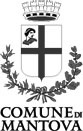 IL SEGRETARIO GENERALEPremesso CHE- con DCC n. 20 del 10/03/2016 è stato approvato il documento unico di programmazione 2016/2018 e il bilancio di previsione 2016/2018;- con D.G.C. n.61 del 31/03/2016 è stato approvato il Peg per l’anno 2016;con D.G.C n. 50 del 14.03.2016 e n. 55 del 27/09/2016 sono state approvate le variazioni al bilancio di Previsione – triennio 2016/2018;- è necessario provvedere all’acquisto di volumi da consegnare in occasione della cerimonia per la celebrazione dei matrimoni e delle unioni civili;VISTA la determinazione n. 2040, del 30 settembre  contrarre mediante ricorso al mercato elettronico per l’acquisto di quanto in premessa;DATO ATTO CHE, si è a tal fine, provveduto a pubblicare sulla piattaforma per acquisti telematici SINTEL, la seguente richiesta di offerta: acquisto libri da consegnare durante la cerimonia per la celebrazione dei matrimoni e delle unioni civili - RDO 79674960 (SINTEL) - criterio di aggiudicazione, prezzo complessivo più basso;PRESO ATTO che a far data dal 15 agosto 2012, ai sensi dell’art.1 comma 8 legge 7 agosto 2012, n.135 spending review 2, i contratti stipulati in violazione degli obblighi di approvvigionarsi con i mezzi messi a disposizione di Consip spa sono nulli e costituiscono illecito disciplinare e sono causa di responsabilità amministrativa;VISTO il decreto legislativo 18/08/2000 n. 267 “Testo Unico delle leggi sull’ordinamento degli Enti locali”;VISTO il Regolamento di Contabilità e lo Statuto del Comune di Mantova;DETERMINAPRENDERE ATTO della risultanza della richiesta di offerta esperita sulla piattaforma SINTEL;AGGIUDICARE, in via definitiva, per € 1.576,00 Iva assolta dall’editore e trasporto compresi, a favore della ditta Selene Libri srl – Libraccio Brescia-  Partita iva 02367630965 con sede legale in Monza via Beato Angelico n. 21 per € 676,00 al cap. 102018 art 00 – conto finanziario U.1.03.01.01.002 –Miss. 01 Prg.07 Tit 1 Macr.03 CDR P044 CDG P044; per € 900,00 al cap. 102082 art 00 – conto finanziario U.1.03.01.02.999 –Miss. 01 Prg.08 Tit 1 Macr.03 CDR P070 CDG P070 (codice gestionale 1205) per per la fornitura del materiale in premessa   indicato-CIG ZD11B6175D;ACCERTARE l’economia di € 424,00 impegnati con determina 2040 del 30 settembre 2016 – Capitolo 102018 – articolo 00 – intervento 1010702 – Cdr P044 – CDG P044 – Codice Gestionale 1205 (imp. 2523 sub 1);RINVIARE a successivi provvedimenti la liquidazione della spesa di cui sopra previo accertamento della regolarità della fornitura;DICHIARAsotto la propria responsabilità che la fornitura sarà effettuata entro il 31 dicembre 2016.IL SEGRETARIO GENERALEAVANZINI GABRIELE(Firmato Digitalmente)Settore: Segretario GeneraleProtocollo: 48658/2016Determinazione n. 2285  del   25 ottobre 2016Oggetto:  IMPEGNO DI SPESA PER L’ACQUISTO DI VOLUMI DA CONSEGNARE IN OCCASIONE DELLA CERIMONIA PER LA CELEBRAZIONE DEI MATRIMONI  ED UNIONI CIVILI 